Vekeplan for 2. trinn   Veke 17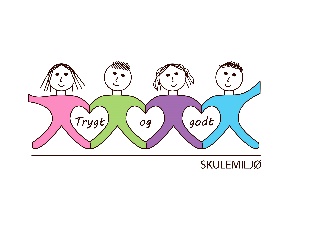 Dette jobbar vi med:                                 VEKE 17InformasjonVelkomen til utviklingssamtalar til dykk som skal ha det denne veka!På onsdag skal vi få gå på konsert med Sjøforsvarets musikkorpsMinnar om at de og elevane saman kan velje om dei skal lese teksten merka med stjerne, måne eller sol i leselekse. De vurderer kva nivå som passar. Nokon kan og lese alle tekstane. Det er betre at elevane les ein kort tekst opp igjen to eller tre gongar enn at dei «stotrar» seg gjennom ein lang tekst. For nokon kan det vere til hjelp at de les teksten for dei ein gong før dei skal lese sjølv. Veldig kjekt å sjå kor flinke dei har blitt til å svare på spørsmål med heil setning i skriveboka. Godt jobba!Ha ei fin veke!Helsing lærarane på 2.trinn.NorskLesestrategi: BO blikk (bilete og overskrift).
Repetert lesingTekst og bilete.
Leseforståing.Språk – og skriveverkstadHøgtlesing og språkleikar
Tema: OppdagararMatematikkRekning 100Rekne på tom tallinjeLegge til einsifra og tosifra talFinne forskjell mellom talReknestrategiar: Addisjon og subtraksjonBruk av modellarEngelskPetsTema/ KRLEBærekraftig utvikling – NaturKva trur du på? Livssynshumanisme.Sosial kompetanseTema: NettetKroppsøving/svømmingArbeid med småreiskap, balløving og leikar.Til tysdagTil onsdagTil torsdagTil fredagTa med Salto lesebok og skriveboka. Ta med Multi øvebok.Symjing: 2CGym Meland Aktiv:2A, 2B, 2DLekser til:Salto leseboks.64 og 65 «Kon-Tiki» Vel eit spørsmåla s.65 og svar i skriveboka. Salto leseboks.68-69 « Pompeii» Vel eit av spørsmåla s.69 og svar i skriveboka. 
Multi øvebok s. 88Kan gjere: s. 89